OSNOVNA ŠKOLA "MATIJA GUBEC" MAGADENOVACU Magadenovcu, 1.veljače 2018.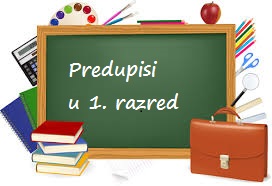      Poštovani roditelji prvoškolaca!Radi što potpunije obavijesti o postupku upisa u prvi razred osnovne škole i koracima koje trebamo zajedno učiniti, dužni smo Vam pojasniti neke važne detalje.Prema Zakonu o odgoju i obrazovanju u  osnovnoj i srednjoj školi u prvi razred se upisuju djeca koja do 1. travnja tekuće godine navršavaju šest godina života. To znači da su za školsku 2018./2019. godinu obveznici polaska u osnovnu školu djeca rođena u razdoblju od 1. travnja 2011. do 31. ožujka 2012. godine. Ako je po tom kriteriju Vaše dijete obveznik, molimo Vas da dođete na predupis u Vašu područnu školu, u vremenu od 8,00 do 12,00 sati  5. ili  6 . veljače 2018. godine. Prilikom prijave nije potrebno dovoditi dijete, već je dovoljno ponijeti  djetetov OIB. Ako niste u mogućnosti doći osobno, predupis možete obaviti i telefonski. Poziv za pregled i utvrđivanje psihofizičkog stanja djeteta dobit ćete naknadno. Zahtjev za prijevremeni upis u prvi razred može podnijeti roditelj za dijete koje će do kraja tekuće godine navršiti šest godina, a nije školski obveznik. Zahtjev se podnosi Uredu državne uprave u Donjem Miholjcu do 31. ožujka 2018. godine.Našim prvoškolcima želimo zdravo i radosno djetinjstvo i uspješno savladavanje novih spoznaja na putu njihova odrastanja i obrazovanja.  Pedagoginja:                                                                           Mateja Varžić, mag.paed.